Информация по состоянию окружающей среды Костанайской области подготовлена по данным «Информационный бюллетеня о состоянии окружающей среды Республики Казахстан», выпуск № 06 (224), подготовленный по результатам работ, выполняемых специализированными подразделениями РГП “Казгидромет” по проведению экологического мониторинга за состоянием окружающей среды на наблюдательной сети национальной гидрометеорологической службы.Информационный бюллетень (полная версия) размещен на сайте http://kazhydromet.kz Казгидромет Республики Казахстан в разделе «мониторинг окружающей среды».Состояние окружающей среды Костанайской области1.Состояние загрязнения атмосферного воздуха по городу КостанайНаблюдения за состоянием атмосферного воздуха велись на 4 стационарных постах (рис.1, таблица 1).        Таблица 1Место расположения постов наблюдений и определяемые примеси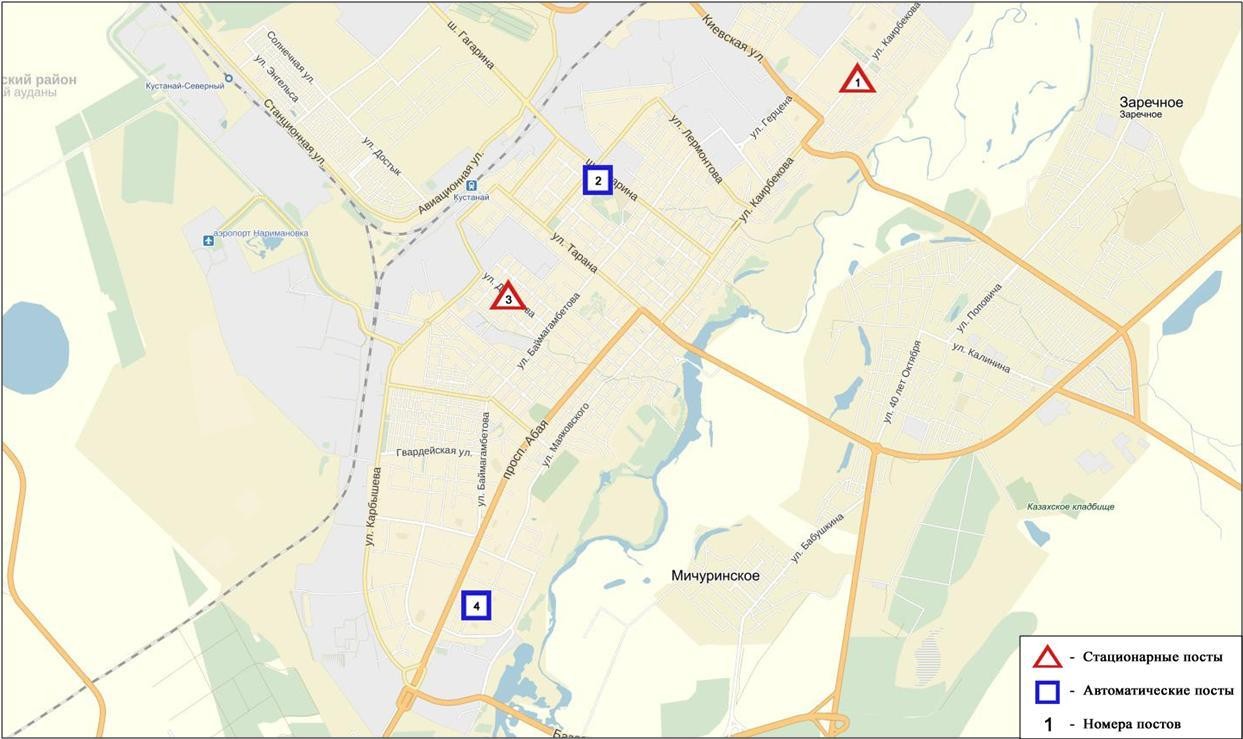 Рис.1 Схема расположения стационарной сети наблюдения за загрязнением атмосферного воздуха города КостанайОбщая оценка загрязнения атмосферы.По данным стационарной сети наблюдений (рис.1), уровень загрязнения атмосферного воздуха оценивался как повышенным,он определялся значениямиСИ равным2 и НП=0% по оксиду азота в районе поста №4 (ул. Маяковского).Среднемесячные концентрациии загрязняющих веществ не превышали ПДК. Максимально-разовая   концентрация   диоксида   азота   составила   1,7ПДКм.р.,оксида азота - 1,9 ПДКм.р., остальные загрязняющие вещества не превышали ПДК. Случаи высокого загрязнения (ВЗ) и экстремально высокого загрязнения (ЭВЗ)атмосферного воздуха не обнаружены.	2.Состояние атмосферного воздуха по городу РудныйНаблюдения за состоянием атмосферного воздуха велись на 2 стационарных постах (рис.2, таблица 2).Место расположения постов наблюдений и определяемыепримесиТаблица2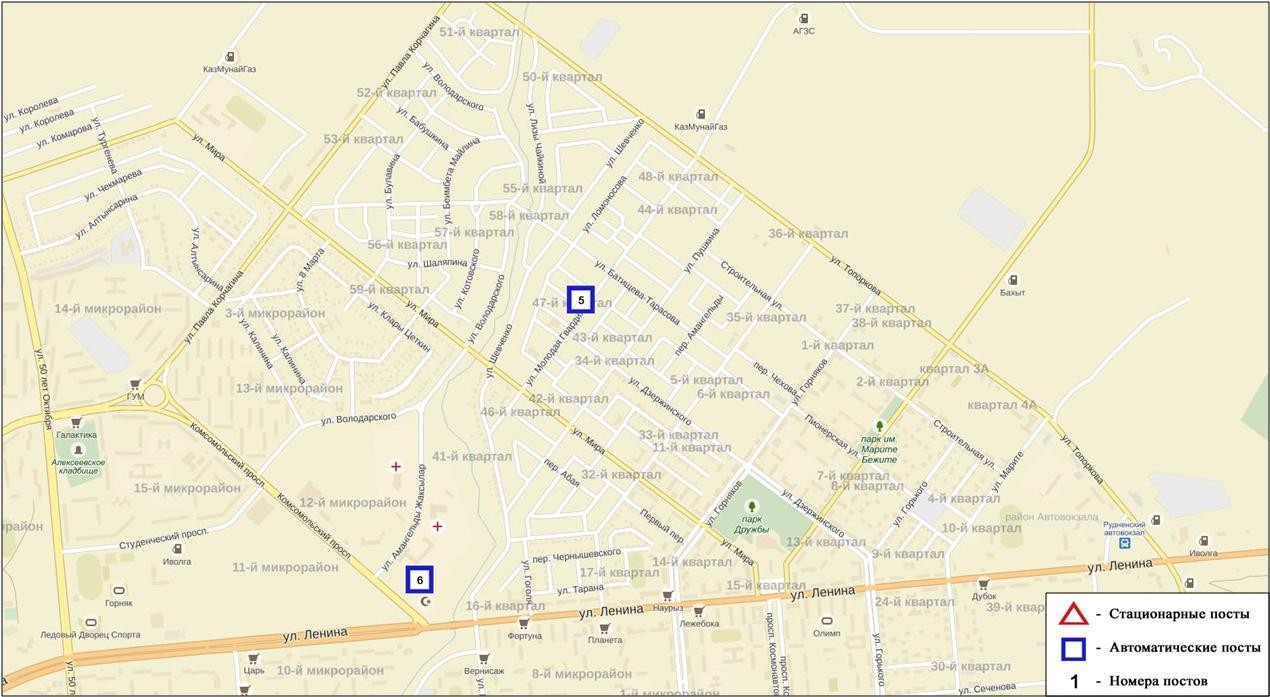 Рис.2 Схема расположения тационарной сети наблюдения за загрязнением атмосферного воздуха городаРудныйОбщая оценка загрязнения атмосферы.По данным стационарной сети наблюдений (рис.9.2), уровень загрязнения атмосферного воздуха оценивается как низкий, определялся значениямиСИ равным 1, НП=0%.Среднемесячные разовые и максимально-разовыеконцентрации загрязняющих веществ не превышали ПДК (таблица 1).Случаи высокого загрязнения (ВЗ) и экстремально высокого загрязнения (ЭВЗ) атмосферного воздуха не обнаружены.3.Состояние атмосферного воздуха по поселку КарабалыкНаблюдения за состоянием атмосферного воздуха велись на 1 стационарном посту (рис.3, таблица 3).Таблица3Место расположения постов наблюдений и определяемые примеси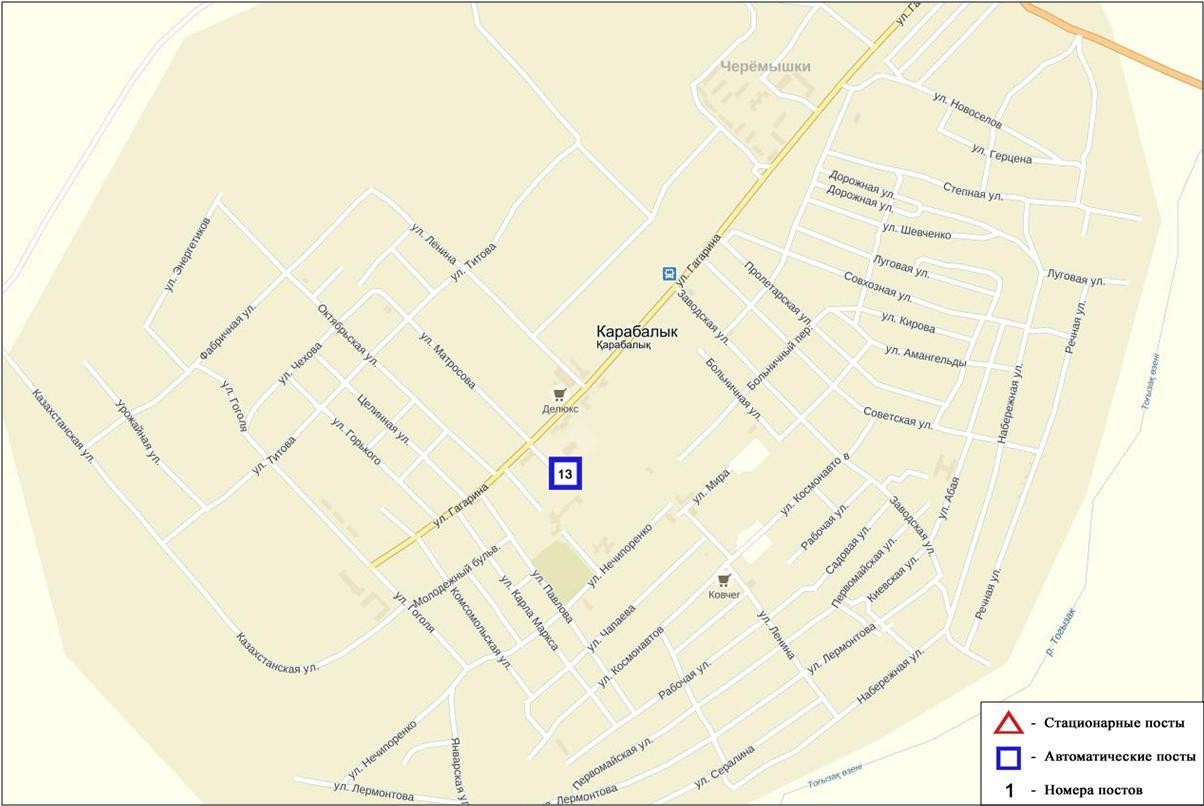 Рис.3 Схема расположения стационарной сети наблюдения за загрязнением атмосферного воздуха поселку КарабалыкОбщая оценка загрязнения атмосферы. По данным стационарной сети наблюдений (рис.3), уровень загрязнения атмосферного воздуха оценивается как низкий,он определялся СИ=1 (низкий уровень), НП равным 0% (низкий уровень).Среднемесячная концентрация озона (приземный) составила 1,4 ПДКс.с., концентрации других загрязняющих веществ не превышали ПДКс.с.Максимально-разовые загрязняющих веществ не превышали ПДК.Случаи высокого загрязнения (ВЗ) и экстремально высокого загрязнения (ЭВЗ) атмосферного воздуха не обнаружены.4.Состояние атмосферного воздуха по городу АркалыкНаблюдения за состоянием атмосферного воздуха велись на 2 стационарных постах (рис.4, таблица 4).Таблица 4Место расположения постов наблюдений и определяемые примеси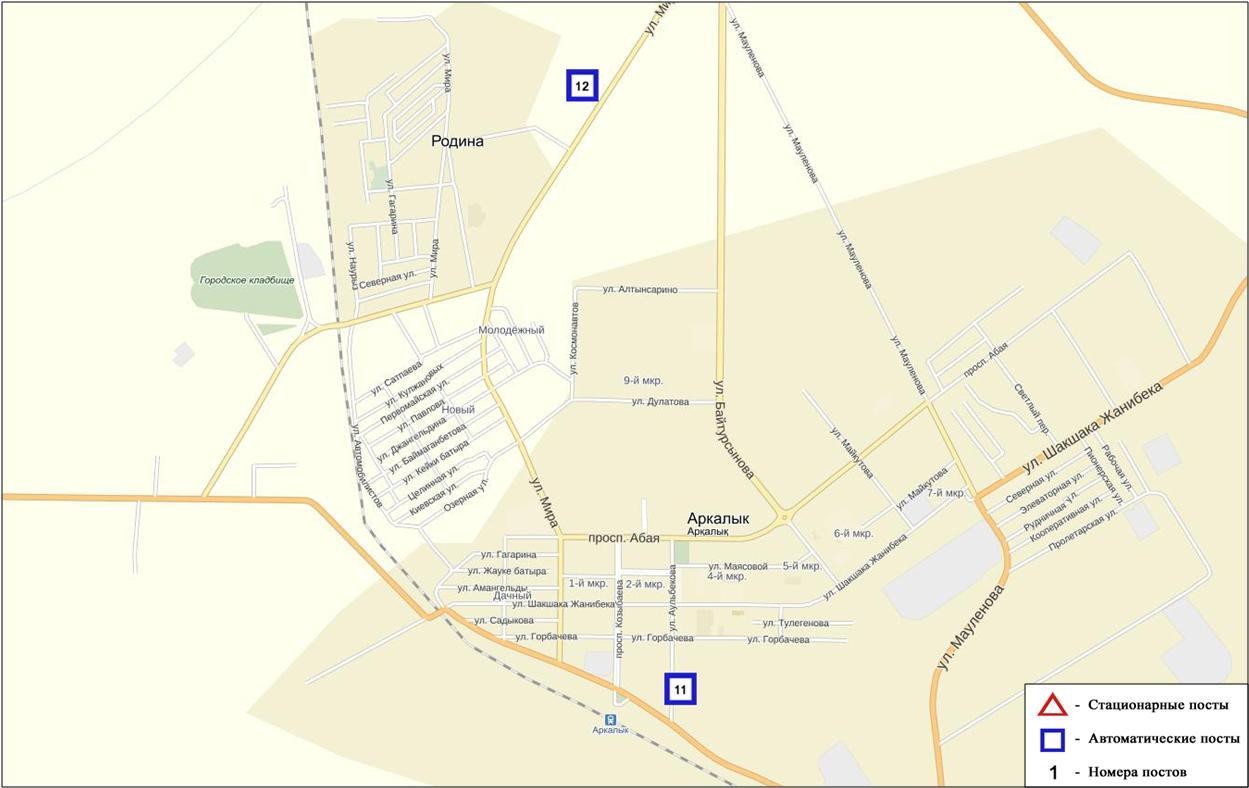 Рис.4 Схема расположения стационарной сети наблюдения за загрязнением атмосферного воздуха города АркалыкОбщая оценка загрязнения атмосферы. По данным стационарной сети наблюдений (рис.4), уровень загрязнения атмосферного воздуха оценивается как повышенный, он определялся СИ=2, НП равным 0% по диоксиду азота в районе поста№ 12 (на территории М Аркалык).Среднемесячная концентрация диоксид серы составила 1,3 ПДКс.с., концентрации других загрязняющих веществ не превышали ПДКс.с.Максимально-разовые концентрации составили: диоксид азота – 1,97 ПДКм.р, концентрации других загрязняющих веществ не превышали ПДКм.р. (таблица 1).Случаи высокого загрязнения (ВЗ) и экстремально высокого загрязнения (ЭВЗ) атмосферного воздуха не обнаружены.5.Состояние атмосферного воздуха по городу ЖитикараНаблюдения за состоянием атмосферного воздуха велись на 2 стационарном посту (рис.5, таблица 5).Место расположения постов наблюдений и определяемыепримесиТаблица 5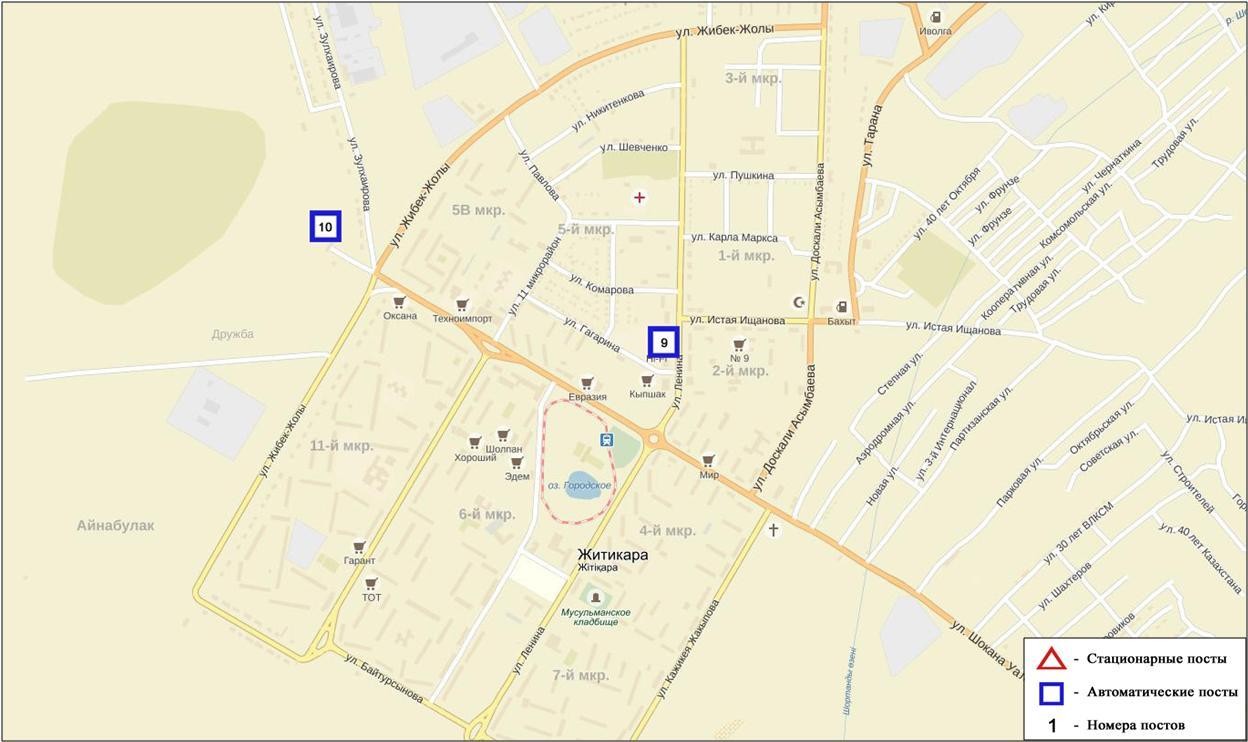 Рис.5 Схема расположения стационарной сети наблюдения за загрязнением атмосферного воздуха города ЖитикараОбщая оценка загрязнения атмосферы. По данным стационарной сети наблюдений (рис.5), уровень загрязнения атмосферного воздуха оценивается как повышенный, он определялся СИ=2, НП равным 0% по взвешенным частицам РМ-10 в районе поста №9 (на территории центрального рынка).Среднемесячная концентрация диоксид серы составила 2,7 ПДКс.с., концентрации других загрязняющих веществ не превышали ПДКс.с.Максимально-разовые концентрации составили: взвешенные частицы РМ- 10 – 1,7 ПДКм.р, диоксид серы – 1,0 ПДКм.р, концентрации других загрязняющих веществ не превышали ПДКм.р..Случаи высокого загрязнения (ВЗ) и экстремально высокого загрязнения (ЭВЗ) атмосферного воздуха не обнаружены.6.Состояние атмосферного воздуха по городу ЛисаковскНаблюдения за состоянием атмосферного воздуха велись на 2 стационарном посту (рис.6, таблица 6).Таблица 6Место расположения постов наблюдений и определяемые примеси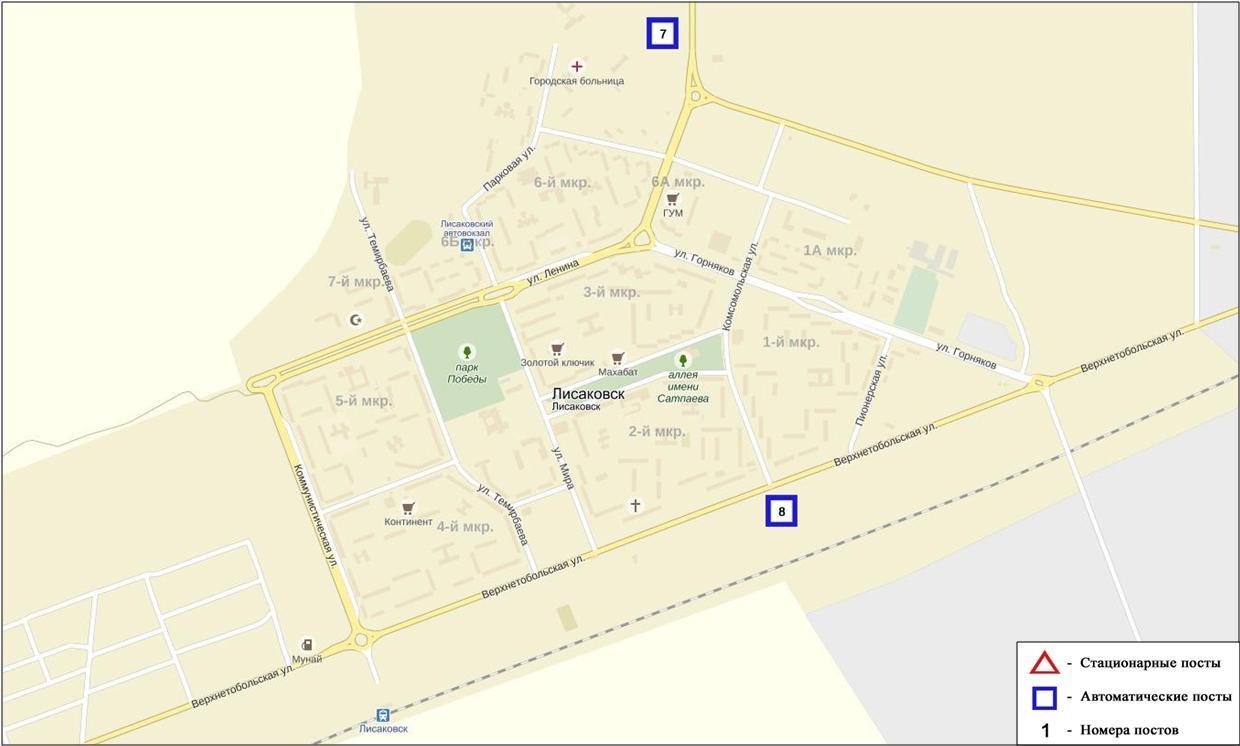 Рис.6 Схема расположения стационарной сети наблюдения за загрязнением атмосферного воздуха города ЛисаковскОбщая оценка загрязнения атмосферы. По данным стационарной сети наблюдений (рис.6), уровень загрязнения атмосферного воздуха оценивается как низкий, он определялся СИ=1 (низкий уровень)и НП равным 0% (низкий уровень).Среднемесячная концентрация диоксид серы составила 4,2 ПДКс.с., концентрации других загрязняющих веществ не превышали ПДКс.с.Максимально-разовые концентрации составили: взвешенные частицы РМ- 10 – 1,2 ПДКм.р, диоксид азота – 1,3 ПДКм.р, концентрации других загрязняющих веществ не превышали ПДКм.р.Случаи высокого загрязнения (ВЗ) и экстремально высокого загрязнения (ЭВЗ) атмосферного воздуха не обнаружены.7.Качество поверхностных вод на территории Костанайской областиНаблюдения за загрязнением поверхностных вод на территории Костанайской области проводились на 3 водных объектах: реки Тобыл, Айет, Тогызак.В реке Тобыл температура воды 16,5ºC, водородный показатель равен 7,72, концентрация растворенного в воде кислорода – 5,64 мг/дм3, БПК5– 2,73 мг/дм3. Превышения ПДК были зафиксированы по веществам из групп главных ионов (сульфаты – 1,7 ПДК), биогенных элементов (азот нитритный – 1,2 ПДК), тяжелых металлов (медь – 2,0 ПДК, никель – 5,8 ПДК, марганец – 3,3 ПДК).В реке Айет температура воды 14,1ºC, водородный показатель равен 7,18, концентрация растворенного в воде кислорода – 8,17 мг/дм3, БПК5– 1,63 мг/дм3. Превышения ПДК были зафиксированы по веществам из групп главных ионов (сульфаты – 1,4 ПДК), тяжелых металлов (никель – 2,8 ПДК, марганец – 2,3ПДК).В реке Тогызык температура воды 11,0ºC, водородный показатель равен 7,18, концентрация растворенного в воде кислорода – 10,5 мг/дм3, БПК5– 6,28 мг/дм3. Превышения ПДК были зафиксированы по веществам из групп главных ионов (магний – 1,1 ПДК, сульфаты – 1,8 ПДК), биогенных элементов (железо общее – 1,7 ПДК), тяжелых металлов (марганец – 3,2 ПДК, никель – 7,5 ПДК).Качество воды водных объектов на территории Костанайской области оценивается следующим образом: вода «умеренного уровня загрязнения» – реки Тобыл, Айет, Тогызык.В сравнении с июнем 2017 года качество воды реки Тогызык– существенно не изменилось; рек Тобыл, Айет – улучшилось.Качество воды по биохимическому потреблению кислорода за 5 суток оценивается следующим образом:«нормативно чистая»– реки Тобыл, Айет;«умеренного уровня загрязнения» – река Тогызык.В сравнении с июнем 2017 года по величине биохимического потребления кислорода за 5 суток, состояние качества воды в реках Тобыл,Тогызык – существенно не изменилось; реке Айет –улучшилось.8.Радиационный гамма-фон Костанайской областиНаблюдения за уровнем гамма излучения на местности осуществлялись ежедневно на 6-ти метеорологических станциях (Костанай, Комсомолец, Карасу, Жетикара, Докучаевка, Урицкий)и на 4-х автоматических постах наблюдений за загрязнением атмосферного воздуха г.Костанай(ПНЗ№2; ПНЗ№4),Рудный(ПНЗ №5; ПНЗ №6) (рис.7).Средние значения радиационного гамма-фона приземного слоя атмосферы по населенным пунктам областинаходились в пределах0,08-0,21 мкЗв/ч. В среднем по области радиационный гамма-фон составил 0,11 мкЗв/ч и находился в допустимых пределах.9.Плотность радиоактивных выпадений вприземном слоеатмосферыКонтроль за радиоактивным загрязнением приземного слоя атмосферы на территории Костанайской области осуществлялся на 2-х метеорологических станциях (Жетыкара, Костанай) путем отбора проб воздуха горизонтальными планшетами  (рис. 7). На станции проводился пятисуточный отбор проб.Среднесуточная плотность радиоактивных выпадений в приземном слое атмосферы на территории области колебалась в пределах 1,0-1,5 Бк/м2. Средняя величина плотности выпадений по области составила 1,2 Бк/м2, что не превышает предельно-допустимый уровень.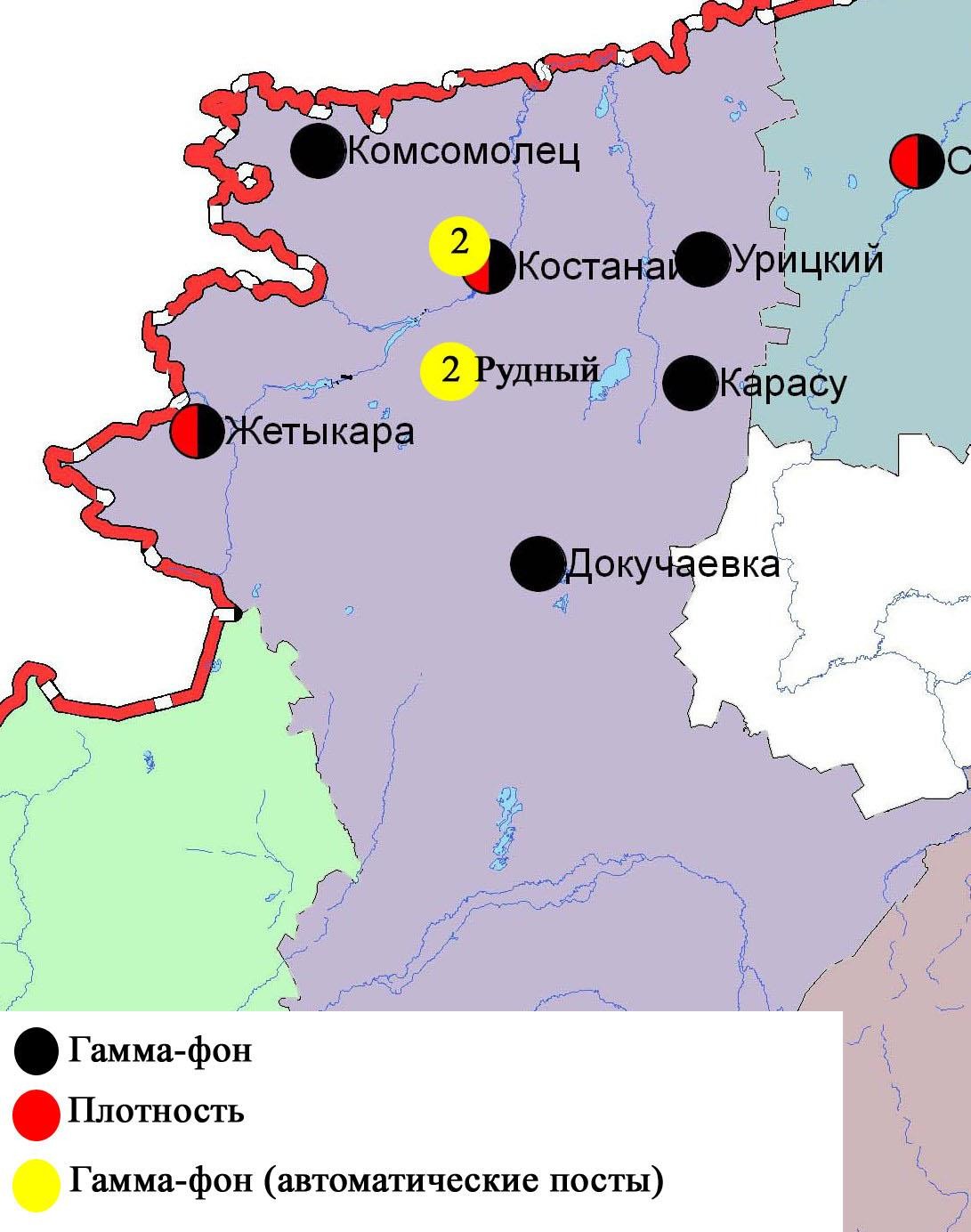 Рис. 7 Схема расположения метеостанций за наблюдением уровня радиационного гамма-фона и плотности радиоактивных выпадений на территорииКостанайской областиНомер постаСроки отбораПроведение наблюденийАдрес постаОпределяемые примеси13 раза в суткиручной отбор проб(дискретные методы)ул. Каирбекова, 379;жилой районвзвешенные частицы (пыль), диоксид серы, оксид углерода, диоксид азота33 раза в суткиручной отбор проб(дискретные методы)ул. Дощанова, 43, центр городавзвешенные частицы (пыль), диоксид серы, оксид углерода, диоксид азота2каждые 20минутв непрерывном режимеул.Бородинавзвешенные частицы РМ-10, диоксид серы, оксид углерода, диоксид и оксид азота4каждые 20минутв непрерывном режимеул. Маяковскогодиоксид серы, оксид углерода,диоксид и оксид азотаНомер постаСроки отбораПроведениенаблюденийАдрес постаОпределяемые примеси5каждые 20минутв непрерывном режимеул. Молодой Гвардиивзвешенные частицы РМ- 10, диоксид серы,оксид углерода,диоксид и оксид азота6каждые 20минутв непрерывном режимерядом с мечетьювзвешенные частицы РМ- 10, диоксид серы,оксид углерода,диоксид и оксид азотаНомер постаСроки отбораПроведение наблюденийАдрес постаОпределяемые примеси13каждые 20 минутв непрерывном режимеул. Гагарина, 40 «А»взвешенные частицы РМ-2,5, взвешенные частицы РМ-10, оксид углерода, диоксид и оксид азота, озон (приземный), аммиакНомер постаСроки отбораПроведение наблюденийАдрес постаОпределяемые примеси11каждые 20 минутв непрерывном режимена территории АТЭКВзвешенные частицы РМ-10, диоксид серы, оксид углерода, диоксид азота12каждые 20 минутв непрерывном режимена территории М АркалыкВзвешенные частицы РМ-10, диоксид серы, оксид углерода, диоксид азотаНомер постаСроки отбораПроведение наблюденийАдрес постаОпределяемые примеси9каждые 20 минутв непрерывном режимена территории центрального рынкаВзвешенные частицы РМ-10, диоксид серы, оксид углерода, диоксид азота10каждые 20 минутв непрерывном режимена территории МЖитикараВзвешенные частицы РМ-10,диоксид серы, оксид углерода,Номер постаСроки отбораПроведение наблюденийАдрес постаОпределяемые примеси7каждые 20 минутв          непрерывном режимена территории гидрологического сооружения Казылжарского водохранилищаВзвешенные частицы РМ-10, диоксид серы, оксид углерода, диоксид азота8каждые 20 минутв          непрерывном режимеул. Тобольская, на территории ГКП «Лисаковсккомуннерго»Взвешенные частицы РМ-10, диоксид серы, оксид углерода, диоксид азота